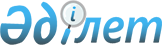 О внесении изменений и дополнений в постановление Правительства Республики Казахстан от 11 июня 2008 года № 573 "Об утверждении Правил отбора претендентов для присуждения международной стипендии "Болашак" и определении направлений расходования международной стипендии "Болашак""Постановление Правительства Республики Казахстан от 29 ноября 2013 года № 1270      Правительство Республики Казахстан ПОСТАНОВЛЯЕТ:



      Внести в постановление Правительства Республики Казахстан от 11 июня 2008 года № 573 «Об утверждении Правил отбора претендентов для присуждения международной стипендии «Болашак» и определении направлений расходования международной стипендии «Болашак» (САПП Республики Казахстан, 2008 г., № 30, ст. 297) следующие изменения и дополнения:



      в Правилах отбора претендентов для присуждения международной стипендии «Болашак», утвержденных указанным постановлением:



      пункт 4:



      дополнить подпунктами 6) и 7) следующего содержания:

      «6) претендентов на получение степени магистра, являющихся на момент подачи документов для участия в конкурсе работниками культуры, творческими работниками организаций культуры с общим стажем работы в организациях культуры не менее одного года (далее – категория работников культуры, творческие работники);

      7) претендентов на получение степени магистра, являющихся на момент подачи документов для участия в конкурсе работниками редакции средства массовой информации с общим стажем работы в области средств массовой информации не менее одного года (далее – категория работников редакции средств массовой информации).»;



      подпункт 2) пункта 9 изложить в следующей редакции:

      «2) для претендентов, участвующих по категориям государственных служащих, научно-педагогических работников, выпускников вузов, работников культуры, творческих работников, работников редакции средства массовой информации – соответствие среднего балла диплома бакалавра или специалиста баллу не менее 4,00 (из 5,0) или его эквиваленту согласно таблице эквивалентности оценок и соответствие специальности по данному диплому специальности, выбранной для обучения за рубежом, в соответствии с перечнем родственных специальностей для обучения за рубежом в рамках международной стипендии «Болашак», утверждаемым Рабочим органом (далее – перечень родственных специальностей).»;



      в пункте 10:



      подпункт 1) изложить в следующей редакции:

      «1) для претендентов, указанных в подпунктах 2), 3), 5), 6),7) пункта 4 настоящих Правил, в том числе для претендентов, участвующих в конкурсе по категории самостоятельно поступивших для получения степеней доктора философии (PhD), доктора по профилю из числа государственных служащих, научных либо педагогических работников – заявку работодателя на подготовку специалиста (далее – заявка) с условием сохранения места работы по форме, утверждаемой Рабочим органом;»;



      подпункты 6) и 7) изложить в следующей редакции:

      «6) оригиналы и копии удостоверения личности и паспорта. Оригиналы после сверки возвращается претенденту;

      7) нотариально заверенную копию диплома бакалавра или специалиста с приложением (приложение не представляется претендентами, указанными в подпункте 5) пункта 4 настоящих Правил), а также в случае обучения в зарубежной организации образования – нотариально заверенную копию удостоверения о признании и нострификации документа об образовании либо копию иного документа о признании документа об образовании с учетом особенностей, установленных пунктом 5 статьи 39 Закона;»;



      подпункт 9) изложить в следующей редакции:

      «9) нотариально заверенные копии документов, подтверждающих трудовую деятельность, за требуемый согласно настоящим Правилам период трудовой деятельности;»;



      подпункт 12) изложить в следующей редакции:

      «12) лица, участвующие по категории самостоятельно поступивших, дополнительно представляют копии документов, подтверждающих безусловное зачисление на академическое обучение (за исключением финансовых условий, и для лиц, поступивших для получения степени доктора философии (PhD), доктора по профилю, обучения в резидентуре – условий по повышению уровня знания иностранного языка до требуемого) с указанием программы, специальности и периода обучения и, в случае наличия, официальный документ об успеваемости, выданный зарубежным высшим учебным заведением/справку установленного образца, указывающую специальность, курс (год обучения), форму обучения, информацию о системе оценок, используемых в данном учебном заведении, а также средний балл текущей успеваемости в данном учебном заведении с нотариально заверенными переводами на государственный или русский языки;»;



      дополнить подпунктом 15) следующего содержания:

      «15) копию действительного официального сертификата установленной формы о сдаче экзамена по государственному языку с результатом, соответствующим установленным минимальным требованиям, в случае его наличия.»; 



      пункт 11 дополнить частью третьей следующего содержания:

      «В случае несоответствия документов требованиям и условиям настоящих Правил и предоставления неполного пакета документов при обращении через веб-портал «электронного правительства» либо центры обслуживания населения Администратором дается мотивированный ответ об отказе в приеме и регистрации документов в течение 15 (пятнадцать) рабочих дней со дня обращения через веб-портал «электронного правительства» либо центры обслуживания населения.»;



      в пункте 19:



      подпункт 1) изложить в следующей редакции:

      «1) в приглашениях на прохождение стажировки, обучение на получение степени доктора философии (PhD), доктора по профилю, обучение в резидентуре которых отсутствуют условия повышения уровня знания иностранного языка до требуемого принимающих на стажировку организаций, ведущего зарубежного высшего учебного заведения;»;



      подпункт 3) изложить в следующей редакции:

      «3) лица, участвующие по категории самостоятельно поступивших, за исключением лиц, поступивших для получения степени доктора философии (PhD), доктора по профилю, обучения в резидентуре, в приглашениях которых имеется условие о повышении уровня знания иностранного языка до требуемого.»;



      дополнить пунктом 19-1 следующего содержания:

      «19-1. От тестирования по определению уровня знания государственного языка освобождаются лица представившие копию действительного официального сертификата установленной формы о сдаче экзамена по государственному языку с результатом, соответствующим установленным минимальным требованиям.»;



      в пункте 25:



      часть первую изложить в следующей редакции:

      «25. В решении Республиканской комиссии указывается о необходимости прохождения языковых курсов в соответствии с требованиями зарубежных высших учебных заведений, зарубежных организаций, осуществляющих проведение стажировки, за счет стипендии «Болашак» для следующих победителей конкурса:

      подпункты 1), 2) и 3) изложить в следующей редакции:

      «1) по категориям, указанным в подпунктах 2), 3), 4), 6), 7) пункта 4 настоящих Правил, сроком согласно таблице продолжительности языковых курсов, утверждаемой Рабочим органом (далее - таблица), но не более 18 месяцев;

      2) по категории, указанной в подпункте 1) пункта 4 настоящих Правил и поступающим для получения степени доктора философии (PhD), доктора по профилю, обучения в резидентуре, сроком согласно таблице, утверждаемой Рабочим органом, но не более 12 месяцев;

      3) по категории, указанной в подпункте 5) пункта 4 настоящих Правил, сроком не более 6 месяцев.»;



      в пункте 27:



      абзац третий подпункта 5) изложить в следующей редакции:

      «для лиц, указанных в подпунктах 3), 4), 5), 6), 7) пункта 4 настоящих Правил, а также научных либо педагогических работников, участвующих в конкурсе по категории самостоятельно поступивших и представивших заявку в соответствии с подпунктом 1) пункта 10 настоящих Правил – в организациях, которыми они были направлены согласно заявке»;



      подпункт 8) изложить в следующей редакции:

      «8) условие по обязательности сохранения места работы (должности) Работодателем для претендентов, указанных в подпунктах 2), 3), 4), 5), 6), 7) пункта 4 настоящих Правил, а также для претендентов, участвующих в конкурсе по категории самостоятельно поступивших и представивших заявку в соответствии с подпунктом 1) пункта 10 настоящих Правил;».



      2. Настоящее постановление вводится в действие со дня первого официального опубликования.      Премьер-Министр

      Республики Казахстан                       С. Ахметов
					© 2012. РГП на ПХВ «Институт законодательства и правовой информации Республики Казахстан» Министерства юстиции Республики Казахстан
				